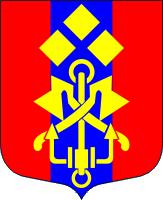 М е с т н а я   а д м и н и с т р а ц и я                                            внутригородского муниципального образования                              Санкт-Петербурга посёлка Понтонный                           196643, Санкт-Петербург, пос. Понтонный, ул. А. Товпеко, 10                                                                                                                                                                                                                                              тел. 462-44-27, тел./факс 462-40-39 е-mail: sovet_ pont@mail.lanck.net----------------------------------------------------------------------------------------- П О С Т А Н О В Л Е Н И Е  №12 а«Об определении границ прилегающих                                                    04сентября 2017 г. территорий, на которых не допускается  розничная продажа алкогольной продукции  в МО п. Понтонный».В соответствии с пунктом 2 и пунктом 4 статьи 16 Федерального закона от 27.11.1995 года № 171-ФЗ «О государственном регулировании производства и регулирования производства и оборота этилового спирта, алкогольной и спиртосодержащей продукции и об ограничении потребления (распития) алкогольной продукции», Постановлением правительства Российской Федерации от 27.12.2012 № 1425 «Об определении органами государственной власти субъектов Российской Федерации мест массового скопления граждан и мест нахождения источников повышенной опасности, в которых не допускается розничная продажа алкогольной продукции, а также определения органами местного самоуправления границ прилегающих к некоторым организациям и объектам территорий, на которых не допускается продажа алкогольной продукции», Законом Санкт-Петербурга от 23.09.2009  № 420-79 «Об организации местного самоуправления в Санкт-Петербурге», Уставом внутригородского муниципального образования Санкт-Петербурга поселка Понтонный ПОСТАНОВЛЯЮ:1. Определить границы прилегающих территорий, на которых не допускается розничная продажа алкогольной продукции на территории внутригородского муниципального образования Санкт-Петербурга поселка Понтонный на следующих расстояниях:1.1. в отношении стационарных торговых объектов, в которых осуществляется розничная продажа алкогольной продукции, 50 (пятьдесят) метров;1.2. в отношении стационарных торговых объектов, в которых осуществляется розничная продажа алкогольной продукции при оказании услуг общественного питания, 50 (пятьдесят) метров;2. Границы территорий, прилегающих к организациям и объектам, в отношении которых в соответствии с федеральным законодательством устанавливаются прилегающие территории, на которых не допускается розничная продажа алкогольной продукции (далее- защищаемые объекты), определяются окружностями с радиусами соответствующими расстояниям, указанным в пункте 1.1. настоящего Постановления с центром на оси каждого входа (выхода) для посетителей в здание (строение, сооружение), в котором расположены организации и (или) объекты, а при наличии обособленной территории, с центром на оси каждого входа (выхода) для посетителей на обособленную территорию. 3. Расчет расстояний  до границ прилегающих территорий производится в соответствие с действующим российским законодательством.4. Схемы границ прилегающих территорий для каждой организации и (или) объекта, поименованных в пункте 1.1. и пункте 1.2. настоящего Постановления, утвердить согласно Приложений:№ 1    ГБДОУ детский сад № 8, по адресу: ул. Фанерная, дом № 6№ 2    ГБОУ средняя школа № 400, по адресу: ул. Волховстроевская, дом №14№ 3    поликлиника № 73 по адресу: ул. А. Товпеко, дом №17№ 4    вход на железнодорожную платформу ст. Понтонная (от касс)№ 5    вход на железнодорожную платформу ст. Понтонная (в центре)№ 6   «ХОСПИС» по адресу: ул. Заводская, дом №36№ 7    ГБДОУ детский сад № 24 по адресу: ул. Судостроителей, дом № 9 лит. А№ 8    ГБДОУ детский сад № 39 по адресу: ул. Южная, дом №31 лит. А№ 9  ГБОУ средняя школа № 520 по адресу: ул. Южная, дом №31№ 10  подростково-молодёжный клуб «Балтика» по адресу: ул. Южная, д №13№ 11  ГБДОУ детский сад № 56, по адресу: ул. Южная, дом № 9№ 12  ГБУ «КЦСОН Колпинского района» отделение дневного пребывания          граждан пожилого возраста и инвалидов по адресу: п. Понтонный,          ул. Южная, дом № 3.5.Постановление вступает в силу с момента официального опубликования (обнародования).6. После вступления в силу настоящего Постановления считать утратившими силу Постановлениеглавы местной администрации от 21.05.2015 г. №10а и Постановление главы местной администрации от 02.02.2016 г. №7а.7. Контроль выполнения Постановления возложить на заместителя главы местной администрации.                Глава местной администрации                             Д.О. Харитонов